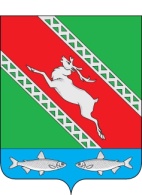 РОССИЙСКАЯ ФЕДЕРАЦИЯИРКУТСКАЯ ОБЛАСТЬАдминистрациямуниципального образования «Катангский район»П О С Т А Н О В Л Е Н И ЕОт 17.05.2021                                с. Ербогачен                                        № 118-пО создании межведомственной комиссии по снижению неформальной занятостии обеспечению прав граждан на вознаграждениеза труд в муниципальном образовании «Катангский район»В целях повышения эффективности реализации основных направлений государственной политики в области оплаты труда, в соответствии со статьями 2, 353.1 Трудового кодекса Российской Федерации, а также для организации работы по снижению неформальной занятости, легализации неофициальной заработной платы, руководствуясь 
ст. 48 Устава муниципального образования «Катангский район», администрация муниципального образования «Катангский район»,П О С Т А Н О В Л Я Е Т:1. Создать межведомственную комиссию по снижению неформальной занятости и обеспечению прав граждан на вознаграждение за труд в муниципальном образовании «Катангский район».2. Утвердить состав межведомственной комиссии по снижению неформальной занятости и обеспечению прав граждан на вознаграждение за труд в муниципальном образовании «Катангский район» (Приложение № 1).3. Утвердить положение о межведомственной комиссии по снижению неформальной занятости и обеспечению прав граждан на вознаграждение за труд в муниципальном образовании «Катангский район» (Приложение № 2).4. Опубликовать настоящее постановление в печатном издании «Муниципальный вестник» и разместить на официальном сайте муниципального образования «Катангский район».5. Признать утратившими силу:- постановление администрации муниципального образования «Катангский район» от 13.12.2017 № 322-п «Об утверждении положения о межведомственной комиссии по снижению неформальной занятости, легализации «серой» заработной платы, повышениюсобираемости страховых взносов во внебюджетные фонды, ее состава и плана мероприятий межведомственного взаимодействия направленного на снижение неформальной занятости и легализации неофициальной заработной платы, погашение задолженности по заработной плате»;- постановление администрации муниципального образования «Катангский район» от 03.05.2018 № 143-п. «О межведомственной комиссии по обеспечению прав граждан на вознаграждение за труд в муниципальном образовании «Катангский район».6. Настоящее постановление вступает в силу со дня его подписания.7. Контроль за исполнением настоящего постановления возложить на первого заместителя главы администрации муниципального образования «Катангский район» 
Е.В. Васильеву.Мэр МО «Катангский район»                                                                    С.Ю. ЧонскийПриложение № 1к постановлению администрации МО «Катангский район» от __________ №____СОСТАВмежведомственной комиссии по снижению неформальной занятостии обеспечению прав граждан на вознаграждениеза труд в муниципальном образовании «Катангский район»Председатель комиссии: Васильева Евгения Владимировна- первый заместитель главы администрации МО «Катангский район»;Заместитель председателя комиссии: Светлолобова Светлана Анатольевна – начальник финансового управления администрации МО «Катангский район»;Секретарь комиссии: Кабакова Светлана Петровна – консультант по охране труда администрации МО «Катангский район»;Члены комиссии:Верхотурова Ольга Дмитриевна – начальник отдела экономического развития администрации МО «Катангский район»;Грязнова Марина Михайловна- главный бухгалтер администрации 
МО «Катангский район»;Терпугова Любовь Семеновна - консультант по внутреннему финансовому контролю администрации МО «Катангский район»;Полякова Ада Викторовна - руководитель группы клиентской службы в Катангском районе Управления пенсионного фонда РФ (ГУ в Иркутском районе Иркутской области) (по согласованию);Лагунов Руслан Александрович – начальник ПП (дислокация с. Ербогачен) 
МО МВД России «Киренский» (по согласованию);Колобовшина Светлана Васильевна - инспектор обособленного подразделения в с. Ербогачен ОГКУ ЦЗН города Ангарска (по согласованию);Юрьев Василий Евгеньевич - глава Ербогаченского МО (по согласованию);Сизых Александр Викторович – глава Непского МО (по согласованию);Свистунов Александр Анатольевич – глава Преображенского МО 
(по согласованию)Сафонов Николай Рафаилович- глава Подволошинского МО (по согласованию)Приложение № 2к постановлению администрации                         МО «Катангский район»от _______________ №____-пПоложение о межведомственной комиссии по снижению неформальной занятостии обеспечению прав граждан на вознаграждениеза труд в муниципальном образовании «Катангский район»ОБЩИЕ ПОЛОЖЕНИЯ	1.1. Межведомственная комиссия по снижению неформальной занятости и обеспечению прав граждан на вознаграждение за труд в муниципальном образовании «Катангский район» (далее по тексту - комиссия) является консультативно-совещательным органом, создана для рассмотрения вопросов, связанных с реализацией мер по снижению уровня неформальной занятости, выявлению выплаты неофициальной заработной платы, соблюдению требований трудового законодательства в части своевременности и полноты выплаты заработной платы, осуществления обязательного социального страхования работников, уплаты страховых взносов в порядке, установленном федеральными законами за счет повышения уровня организации взаимодействия органов местного самоуправления Катангского района, территориальных органов исполнительной власти, органов государственной власти, организаций всех форм собственности Катангского района.	1.2. Комиссия в своей деятельности руководствуется Конституцией Российской Федерации, федеральными законами, правовыми актами Президента Российской Федерации, Правительства Российской Федерации, законами Иркутской области и иными нормативными правовыми актами Иркутской области, муниципальными правовыми актами муниципального образования «Катангский район», а также настоящим Положением.	1.3. Положение о комиссии утверждается постановлением мэра муниципального образования «Катангский район».ЗАДАЧИ КОМИССИИОсновными задачами комиссии являются:Разработка мероприятий направленных на снижение уровня неформальной занятости, выявлению выплаты неофициальной заработной платы, обеспечения соблюдения требований трудового законодательства по вопросам, входящим в компетенцию комиссии.Подготовка предложений по решению вопросов, входящих в компетенцию комиссии.Проведение информационно-разъяснительной работы в отношении населения с целью формирования негативного отношения к неформальной занятости и в отношении работодателей, находящихся на территории Катангского района, о необходимости соблюдения трудового законодательства в части официального оформления трудовых отношений с работниками и выплаты им официальной заработной платы, бюджетного и налогового законодательства.Подготовка предложений по погашению задолженности по заработной плате работникам. 2.5. Обеспечение координации работы по погашению задолженности по налоговым и иным сборам и платежам в местный бюджет.2.6. Организация работы для приема информации от граждан о фактах не оформления трудовых отношений или выплаты «серой» заработной платы, иных нарушениях трудового законодательства (по телефонной связи, личный прием граждан, консультирование).2.7. Обсуждение иных вопросов, относящихся к компетенции комиссии.ФУНКЦИИ КОМИССИИДля выполнения указанных задач комиссия осуществляет следующие функции:Заслушивает (запрашивает информацию) руководителей (представителей) организаций всех форм собственности, расположенных на территории Катангского района, по вопросам, отнесенным к компетенции комиссии.Осуществляет контроль исполнения решений, принятых комиссией.Запрашивает, при необходимости, в установленном порядке необходимую информацию от территориальных органов федеральных органов исполнительной власти, органов государственной власти Иркутской области, организаций всех форм собственности, расположенных на территории Катангского района, по вопросам, отнесенным к компетенции комиссии, с учетом соблюдения норм законодательства.Заслушивает на заседаниях комиссии информацию членов комиссии по вопросам, касающимся деятельности комиссии.Обсуждает проведение мероприятий, направленных на снижение уровня неформальной занятости, выявление выплаты неофициальной заработной платы, на обеспечение соблюдения требований трудового законодательства по вопросам, входящим в компетенцию комиссии.Вносит предложения территориальным органам федеральных органов исполнительной власти, органам надзора и контроля о применении предусмотренных законодательством мер к организациям всех форм собственности, расположенным на территории района, допустившим нарушения в области оплаты труда, легализации трудовых отношений.Рассматривает поступившую информацию от контрольно-надзорных органов о нарушениях в области оплаты труда, выявленных в организациях в ходе проверок.Заслушивает руководителей (представителей) организаций (индивидуальных предпринимателей), допустивших задолженность по выплате заработной платы, страховых взносов и иных выплат о причинах образовавшейся задолженности, а также принимаемых мерах по погашению и недопущению просроченной задолженности, определяет эффективные методы воздействия на руководителей предприятий и организаций (индивидуальных предпринимателей), имеющих задолженность.Заслушивает руководителей организаций (индивидуальных предпринимателей) по вопросам легализации трудовых отношений на территории муниципального образования «Катангский район».Рассматривает иные вопросы, входящие в компетенцию комиссии.ПРАВА КОМИССИИКомиссия имеет право:Запрашивать у органов государственной власти Иркутской области, работодателей организаций всех форм собственности информацию по вопросам, относящимся к компетенции комиссии;Приглашать и заслушивать на заседаниях комиссии руководителей (представителей) организаций всех форм собственности, по вопросам, относящимся к компетенции комиссии;Направлять информацию в государственную инспекцию труда Иркутской области, надзорные органы, правоохранительные, контрольно-ревизионные, фискальные службы по инициированию внеплановых проверок и ревизий финансово-хозяйственной деятельности организаций всех форм собственности, расположенных на территории Катангского района, допустивших трудовые отношения с работниками без оформления трудового договора, выплаты неофициальной заработной платы и иные нарушения трудового законодательства.ПОРЯДОК ФОРМИРОВАНИЯ И ДЕЯТЕЛЬНОСТИ КОМИССИИ5.1. Состав комиссии утверждается постановлением мэра муниципального образования «Катангский район».5.2. Комиссия формируется в составе председателя комиссии, заместителя председателя комиссии, секретаря комиссии и членов комиссии.5.2.1. Председатель комиссии:1) возглавляет комиссию и организует ее работу;2) представляет комиссию в отношениях с органами государственной власти, иными государственными органами, органами местного самоуправления;3) распределяет обязанности между заместителем председателя комиссии, секретарем комиссии, и иными членами комиссии и контролирует их исполнение;4) дает поручения заместителю председателя комиссии, секретарю комиссии, иным членам комиссии, связанные с полномочиями комиссии, заслушивает их отчеты на заседании комиссии о ходе выполнения ими полученных поручений;5) определяет и утверждает повестку заседания комиссии;6) назначает дату заседания комиссии, председательствует на заседании комиссии и подписывает протоколы заседаний комиссии;7) вносит в установленном порядке предложения по изменению состава комиссии;5.2.2. Заместитель председателя комиссии:1) осуществляет полномочия председателя комиссии в период отсутствия председателя комиссии;2) в соответствии с распределением обязанностей, установленным председателем комиссии, координирует работу комиссии, дает поручения секретарю комиссии, инспектору комиссии и контролирует их деятельность;3) выполняет поручения председателя комиссии и осуществляет полномочия, возложенные на него председателем комиссии;5.2.3. секретарь комиссии:1) осуществляет сбор, обобщение и анализ информации по вопросам деятельности комиссии;2) отправляет по поручению комиссии органам государственной власти, иным государственным органам, органам местного самоуправления, иным организациям, информацию, предложения, запросы, письма и др.;3) обеспечивает взаимодействие комиссии с руководителями и иными должностными лицами органов государственной власти, иных государственных органов, органов местного самоуправления;4) Осуществляет организационное и информационное обеспечение деятельности комиссии;5) докладывает председателю комиссии текущую информацию по вопросам деятельности комиссии;6) выполняет поручения председателя комиссии, заместителя председателя комиссии и осуществляет полномочия, возложенные на него председателем комиссии;7) организует проведение заседаний комиссии и оформляет протоколы заседаний комиссии;8) подготавливает необходимые материалы к заседанию комиссии;9) оповещает лиц, входящих в состав комиссии, и приглашенных на заседание комиссии лиц о сроках и месте проведения заседаний комиссии, рассматриваемых на них вопросах;5.2.4. Иные члены комиссии:1) выполняют поручения председателя комиссии и осуществляют полномочия, возложенные на них председателем комиссии;2) представляют необходимую информацию и материалы к заседанию комиссии;5.3. Заседания комиссии проводятся по мере необходимости, но не реже одного раза в шесть месяцев.В исключительных случаях и при наличии технической возможности члены комиссии, за исключением председателя и секретаря комиссии, иные лица, участвующие в заседании Комиссии, могут участвовать в заседании путем использования систем видеоконференц-связи, а также в режиме аудио конференции.5.4. Заседание комиссии считается правомочным, если на нем присутствует не менее половины ее состава.Члены комиссии, участвующие в заседании с использованием систем видеоконференц- связи, а также в режиме аудио конференции, считаются присутствующими на заседании.5.5. В случае отсутствия члена комиссии на заседании он имеет право представить вместо себя уполномоченное лицо, а в случае его (уполномоченного лица) отсутствия вправе изложить свое мнение по рассматриваемым вопросам в письменном виде и направить секретарю комиссии за день до начала заседания комиссии.5.6. Решения комиссии принимаются путем проведения открытого голосования большинством голосов присутствующих на заседании членов комиссии, в том числе председателя, заместителя председателя и секретаря комиссии. При равном количестве голосов председательствующий на заседании имеет право решающего голоса.5.7. По результатам заседания комиссии составляется протокол, который подписывается председательствующим на заседании и секретарем комиссии.